１）全員記入項目●面談希望日時：下記のURLからGoogleフォームにアクセスし記入してください。（第３希望まで記入可能）＊必ず申請時に記入をお願いいたします。https://forms.gle/4ofFF9Ww6TXSSURE7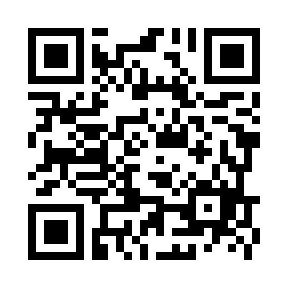 ２）公式テーマへの応募者のみの記入項目（分かる範囲で記入してください）●対話会希望日時：下記のフォームに記入してください。（公式テーマ応募者のみ）https://forms.gle/Zne9zwYSMqj3iWP66
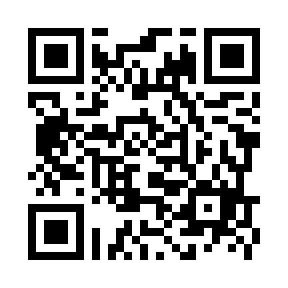 応募者氏名(ふりがな）応募者氏名(ふりがな）応募者氏名(ふりがな）EメールEメール所属所属所属プロジェクト名称プロジェクト名称プロジェクト名称利用期間利用期間利用期間令和6年　　4月　　1日 ~ 令和7年　　3月　　31日令和6年　　4月　　1日 ~ 令和7年　　3月　　31日令和6年　　4月　　1日 ~ 令和7年　　3月　　31日(1回あたりの）　　　　　　　　　　　　　　想定利用人数(1回あたりの）　　　　　　　　　　　　　　想定利用人数(1回あたりの）　　　　　　　　　　　　　　想定利用人数　　　　   名程度複数の学部の連携について複数の学部の連携について複数の学部の連携について複数の学部の連携について複数の学部の連携について複数の学部の連携について□複数の学部の学生による参加を予定している（右欄に学部名を記入）複数の学部の学生による参加を予定している（右欄に学部名を記入）複数の学部の学生による参加を予定している（右欄に学部名を記入）複数の学部の学生による参加を予定している（右欄に学部名を記入）□複数の学部の教職員による参加を予定している（右欄に学部名を記入）複数の学部の教職員による参加を予定している（右欄に学部名を記入）複数の学部の教職員による参加を予定している（右欄に学部名を記入）複数の学部の教職員による参加を予定している（右欄に学部名を記入）□その他その他（　　　　　　　　　　　　　　　　　　　　　　　　　　　　　　　　　　　　　　　　　　　）（　　　　　　　　　　　　　　　　　　　　　　　　　　　　　　　　　　　　　　　　　　　）（　　　　　　　　　　　　　　　　　　　　　　　　　　　　　　　　　　　　　　　　　　　）（　　　　　　　　　　　　　　　　　　　　　　　　　　　　　　　　　　　　　　　　　　　）（　　　　　　　　　　　　　　　　　　　　　　　　　　　　　　　　　　　　　　　　　　　）（　　　　　　　　　　　　　　　　　　　　　　　　　　　　　　　　　　　　　　　　　　　）（　　　　　　　　　　　　　　　　　　　　　　　　　　　　　　　　　　　　　　　　　　　）（　　　　　　　　　　　　　　　　　　　　　　　　　　　　　　　　　　　　　　　　　　　）（　　　　　　　　　　　　　　　　　　　　　　　　　　　　　　　　　　　　　　　　　　　）（　　　　　　　　　　　　　　　　　　　　　　　　　　　　　　　　　　　　　　　　　　　）（　　　　　　　　　　　　　　　　　　　　　　　　　　　　　　　　　　　　　　　　　　　）（　　　　　　　　　　　　　　　　　　　　　　　　　　　　　　　　　　　　　　　　　　　）アクトを活動拠点としてどのように利用するか（複数回答可）アクトを活動拠点としてどのように利用するか（複数回答可）アクトを活動拠点としてどのように利用するか（複数回答可）アクトを活動拠点としてどのように利用するか（複数回答可）アクトを活動拠点としてどのように利用するか（複数回答可）アクトを活動拠点としてどのように利用するか（複数回答可）アクトを活動拠点としてどのように利用するか（複数回答可）アクトを活動拠点としてどのように利用するか（複数回答可）□常時ワークショップ等で利用　　常時ワークショップ等で利用　　常時ワークショップ等で利用　　常時ワークショップ等で利用　　□活動報告を定期的に掲示活動報告を定期的に掲示活動報告を定期的に掲示活動報告を定期的に掲示＊想定している展示・装飾（　　　　　　　　　　　　　　　　　　　　　　　　　　　　　　　　　　　　　　　　　　　）＊想定している展示・装飾（　　　　　　　　　　　　　　　　　　　　　　　　　　　　　　　　　　　　　　　　　　　）＊想定している展示・装飾（　　　　　　　　　　　　　　　　　　　　　　　　　　　　　　　　　　　　　　　　　　　）＊想定している展示・装飾（　　　　　　　　　　　　　　　　　　　　　　　　　　　　　　　　　　　　　　　　　　　）＊想定している展示・装飾（　　　　　　　　　　　　　　　　　　　　　　　　　　　　　　　　　　　　　　　　　　　）＊想定している展示・装飾（　　　　　　　　　　　　　　　　　　　　　　　　　　　　　　　　　　　　　　　　　　　）＊想定している展示・装飾（　　　　　　　　　　　　　　　　　　　　　　　　　　　　　　　　　　　　　　　　　　　）＊想定している展示・装飾（　　　　　　　　　　　　　　　　　　　　　　　　　　　　　　　　　　　　　　　　　　　）□講師、院生等のスタッフの常駐講師、院生等のスタッフの常駐講師、院生等のスタッフの常駐講師、院生等のスタッフの常駐□その他その他（　　　　　　　　　　　　　　　　　　　　　　　　　　　　　　　　　　　　　　　　　　　）（　　　　　　　　　　　　　　　　　　　　　　　　　　　　　　　　　　　　　　　　　　　）（　　　　　　　　　　　　　　　　　　　　　　　　　　　　　　　　　　　　　　　　　　　）（　　　　　　　　　　　　　　　　　　　　　　　　　　　　　　　　　　　　　　　　　　　）（　　　　　　　　　　　　　　　　　　　　　　　　　　　　　　　　　　　　　　　　　　　）（　　　　　　　　　　　　　　　　　　　　　　　　　　　　　　　　　　　　　　　　　　　）（　　　　　　　　　　　　　　　　　　　　　　　　　　　　　　　　　　　　　　　　　　　）（　　　　　　　　　　　　　　　　　　　　　　　　　　　　　　　　　　　　　　　　　　　）（　　　　　　　　　　　　　　　　　　　　　　　　　　　　　　　　　　　　　　　　　　　）（　　　　　　　　　　　　　　　　　　　　　　　　　　　　　　　　　　　　　　　　　　　）（　　　　　　　　　　　　　　　　　　　　　　　　　　　　　　　　　　　　　　　　　　　）（　　　　　　　　　　　　　　　　　　　　　　　　　　　　　　　　　　　　　　　　　　　）学生キャプテンについて　（学生プロジェクトは必須）　※教職員、企業プロジェクトは任意 ＊公式テーマ応募者は自身の情報を記入学生キャプテンについて　（学生プロジェクトは必須）　※教職員、企業プロジェクトは任意 ＊公式テーマ応募者は自身の情報を記入学生キャプテンについて　（学生プロジェクトは必須）　※教職員、企業プロジェクトは任意 ＊公式テーマ応募者は自身の情報を記入学生キャプテンについて　（学生プロジェクトは必須）　※教職員、企業プロジェクトは任意 ＊公式テーマ応募者は自身の情報を記入学生キャプテンについて　（学生プロジェクトは必須）　※教職員、企業プロジェクトは任意 ＊公式テーマ応募者は自身の情報を記入学生キャプテンについて　（学生プロジェクトは必須）　※教職員、企業プロジェクトは任意 ＊公式テーマ応募者は自身の情報を記入学生キャプテンについて　（学生プロジェクトは必須）　※教職員、企業プロジェクトは任意 ＊公式テーマ応募者は自身の情報を記入学生キャプテンについて　（学生プロジェクトは必須）　※教職員、企業プロジェクトは任意 ＊公式テーマ応募者は自身の情報を記入学生キャプテンについて　（学生プロジェクトは必須）　※教職員、企業プロジェクトは任意 ＊公式テーマ応募者は自身の情報を記入学生キャプテンについて　（学生プロジェクトは必須）　※教職員、企業プロジェクトは任意 ＊公式テーマ応募者は自身の情報を記入氏名氏名氏名氏名所属学部所属学部学年学年学年学年プロジェクトアドバイザー（教職員・外部パートナーなどプロジェクトのアドバイス/支援が可能なメンバー）＊公式テーマ応募者は記入不要プロジェクトアドバイザー（教職員・外部パートナーなどプロジェクトのアドバイス/支援が可能なメンバー）＊公式テーマ応募者は記入不要プロジェクトアドバイザー（教職員・外部パートナーなどプロジェクトのアドバイス/支援が可能なメンバー）＊公式テーマ応募者は記入不要プロジェクトアドバイザー（教職員・外部パートナーなどプロジェクトのアドバイス/支援が可能なメンバー）＊公式テーマ応募者は記入不要プロジェクトアドバイザー（教職員・外部パートナーなどプロジェクトのアドバイス/支援が可能なメンバー）＊公式テーマ応募者は記入不要プロジェクトアドバイザー（教職員・外部パートナーなどプロジェクトのアドバイス/支援が可能なメンバー）＊公式テーマ応募者は記入不要プロジェクトアドバイザー（教職員・外部パートナーなどプロジェクトのアドバイス/支援が可能なメンバー）＊公式テーマ応募者は記入不要プロジェクトアドバイザー（教職員・外部パートナーなどプロジェクトのアドバイス/支援が可能なメンバー）＊公式テーマ応募者は記入不要プロジェクトアドバイザー（教職員・外部パートナーなどプロジェクトのアドバイス/支援が可能なメンバー）＊公式テーマ応募者は記入不要プロジェクトアドバイザー（教職員・外部パートナーなどプロジェクトのアドバイス/支援が可能なメンバー）＊公式テーマ応募者は記入不要氏名氏名氏名氏名学部/企業/法人等学部/企業/法人等職名等職名等職名等職名等希望する公式テーマA.「6年後の未来」を考えよう（SDGs/SDGs達成+beyond）B. 「様々な視点での環境」を考えよう（環境/地球・宇宙）C.「幸せな大学生活って？」を考えよう（ウェルビーイング/幸せ）D.「理想の学生街」について考えよう（地方創生/まちづくり）E.「近大の多様性」について考えよう（多様な価値観による共創）Ｆ. 「安心・安全な社会」を考えよう（安心・安全な社会に向けて） その公式テーマに関心がある理由を教えてください＊わかる範囲で結構ですのでできるだけ詳細に記入してください。